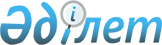 Аягөз ауданы Қопа ауылдық округіне қарасты "Мирас" шаруа қожалығына шектеу іс-шараларын белгілеу туралы
					
			Күшін жойған
			
			
		
					Шығыс Қазақстан облысы Аягөз ауданы Қопа ауылдық округі әкімінің 2020 жылғы 28 сәуірдегі № 1 шешімі. Шығыс Қазақстан облысының Әділет департаментінде 2020 жылғы 29 сәуірде № 7033 болып тіркелді. Күші жойылды - Шығыс Қазақстан облысы Аягөз ауданы Қопа ауылдық округі әкімінің 2021 жылғы 17 мамырдағы № 1 шешімімен
      Ескерту. Күші жойылды - Шығыс Қазақстан облысы Аягөз ауданы Қопа ауылдық округі әкімінің 17.05.2021 № 1 шешімімен (алғашқы ресми жарияланған күнінен кейін күнтізбелік он күн өткен соң қолданысқа енгізіледі).

      ЗҚАИ-ның ескертпесі.

      Құжаттың мәтінінде түпнұсқаның пунктуациясы мен орфографиясы сақталған.
      Қазақстан Республикасының 2002 жылғы 10 шілдедегі "Ветеринария туралы" Заңының 10-1 бабының 7) тармақшасына, Қазақстан Республикасының 2001 жылғы 23 қаңтардағы "Қазақстан Республикасындағы жергілікті мемлекеттік басқару және өзін-өзі басқару туралы" Заңының 35-бабының 2-тармағына сәйкес және Аягөз аудандық аумақтық бас мемлекеттік ветеринариялық инспектордың 2020 жылғы 16 сәуірдегі № 87 ұсынысы негізінде, Қопа ауылдық округінің әкімі ШЕШТІ:
      1. Аягөз ауданының Қопа ауылдық округіне қарасты "Мирас" шаруа қожалығында мүйізді ірі қара малдардың арасында бруцеллез инфекциялық ауруына қарсы ветеринарлық-санитарлық іс-шараларды жүргізу және ошақты жою үшін шектеу іс-шаралары енгізілсін.
      2. Шығыс Қазақстан облысы Аягөз ауданы "Қопа ауылдық округі әкімінің аппараты" мемлекеттік мекемесі Қазақстан Республикасының заңнамасында белгілінген тәртіппен:
      1) осы шешімнің аумақтық әділет органдарында мемлекеттік тіркелуін;
      2) осы шешім мемлекеттік тіркелгеннен кейін күнтізбелік он күн ішінде оның көшірмесін Аягөз ауданының аумағында таратылатын мерзімді баспа басылымдарында ресми жариялауға жіберуді;
      3) Осы шешім ресми жарияланғаннан кейін Аягөз ауданы әкімдігінің интернет – ресурсында орналастыруды қамтамасыз етсін.
      3. Осы шешімнің орындалуын бақылауды өзіме қалдырамын.
      4. Осы шешім оның алғашқы ресми жарияланған күнінен кейін күнтізбелік он күн өткен соң қолданысқа енгізіледі.
					© 2012. Қазақстан Республикасы Әділет министрлігінің «Қазақстан Республикасының Заңнама және құқықтық ақпарат институты» ШЖҚ РМК
				
      Қопа ауылдық округінің әкімі 

Н. Жетибаев
